Периодические издания библиотекифилиала ФГБОУ ВО «УдГУ»  в г. Воткинскена 2-е полугодие  2021 годаРоссийская газетаELLE DECORATION (Эль Декорейшн)IT MANAGER/Администратор информационных технологий SALON-InteriorАрхитектура, Строительство, Дизайн.Бурение и нефтьБюллетень Верховного Суда Российской ФедерацииВопросы литературыВопросы психологии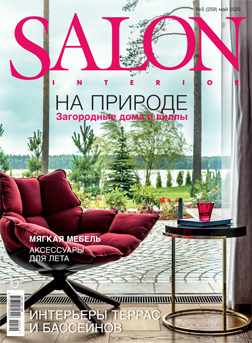 Гражданское правоДеньги и кредит Дизайн. Материалы. ТехнологияИностранные языки в школеИнформационные технологии и вычислительные системы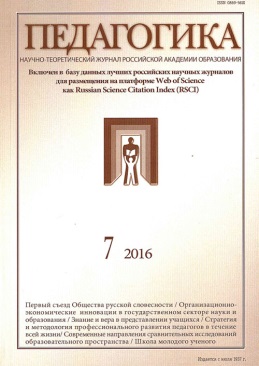 КриминалистЪ Мир русского словаНачальное образованиеНачальная школаНефть. Газ. НовацииНефтяное хозяйствоПедагогикаРодинаРусская речь Собрание законодательства Российской ФедерацииСоциальное обслуживаниеФинансовый вестник: финансы, налоги, страхование,   бухгалтерский учетХимия и жизнь  ХХI век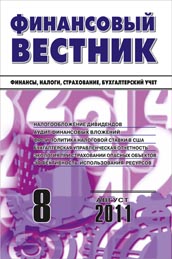 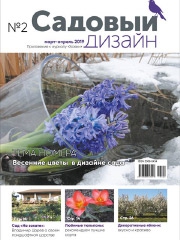 Экологическое право 